CALCIO A CINQUESOMMARIOSOMMARIO	1COMUNICAZIONI DELLA F.I.G.C.	1COMUNICAZIONI DELLA L.N.D.	1COMUNICAZIONI DELLA DIVISIONE CALCIO A CINQUE	1COMUNICAZIONI DEL COMITATO REGIONALE MARCHE	1COMUNICAZIONI DELLA F.I.G.C.COMUNICAZIONI DELLA L.N.D.CIRCOLARE N. 28/CS DEL 11.01.2022Si trasmette, per opportuna conoscenza, la circolare n. 2-2022 elaborata dal Centro Studi Tributari della LND, avente per oggetto:“Legge di Bilancio 2022 – Sospensione dei versamenti ex art. 1, comma 923 – Ulteriori disposizioni”COMUNICAZIONI DELLA DIVISIONE CALCIO A CINQUECOMUNICAZIONI DEL COMITATO REGIONALE MARCHEPer tutte le comunicazioni con la Segreteria del Calcio a Cinque - richieste di variazione gara comprese - è attiva la casella e-mail c5marche@lnd.it; si raccomandano le Società di utilizzare la casella e-mail comunicata all'atto dell'iscrizione per ogni tipo di comunicazione verso il Comitato Regionale Marche. VARIAZIONE DATE RIPRESA CAMPIONATICon riferimento a quanto pubblicato nel C.U. n° 48 del 03/01/2022, alla luce dell’attuale situazione epidemiologica, il Consiglio Direttivo del Comitato Regionale Marche, nella riunione di oggi 17/01/2022, ha deciso di differire la ripresa dei campionati di Calcio a Cinque al 4, 5 e 6 febbraio 2022 come di seguito riportato.Ha inoltre deciso che tutte le gare di recupero vengano disputate prima della ripresa prevista dei campionati, mantenendo la sequenza cronologica delle gare in calendario.CALCIO A CINQUE SERIE C1, FEMMINILE, SERIE C2, SERIE DIl campionato riprenderà nei giorni 4, 5 e 6 febbraio 2022 con la disputa delle gare in programma come da calendario.Le gare di recupero di tutti i campionati regionali di Calcio a Cinque si svolgeranno, nelle date già programmate, come di seguito riportato:CALCIO A CINQUE SERIE C1, GIRONE “A – UNICO”I^ GG RITORNO	PIETRALACROCE 73 – FUTSAL MONTURANO			28/01/2022 ore 21:30CALCIO A CINQUE UNDER 19, GIRONE “B”V^ GG RITORNOVIRTUS TEAM SOC.COOP – NUOVA JUVENTINA FFC 		29/01/2022 ore 17:30CALCIO A CINQUE UNDER 21, UNDER 19, UNDER 17, UNDER 15I campionati riprenderanno il 5 febbraio 2022. Seguiranno in un prossimo Comunicato Ufficiale il format aggiornato ed i relativi calendari.PROGRAMMAZIONE GARELa nuova programmazione delle gare sarà pubblicata in un prossimo Comunicato Ufficiale.DELIBERE DELLA CORTE SPORTIVA DI APPELLO TERRITORIALETESTO DELLE DECISIONI RELATIVE ALCOM. UFF. N.  132  –  RIUNIONE DEL 10 GENNAIO 2022La Corte Sportiva d’Appello Territoriale del Comitato Regionale Marche, nella riunione del giorno 10 gennaio  2022, ha pronunciato le seguenti decisioni:DECISIONE    N. 31/2021-2022  LA CORTE SPORTIVA D’APPELLO TERRITORIALEPRESSO IL COMITATO REGIONALE MARCHEcomposta daAvv. Piero Paciaroni - PresidenteDott. Giovanni Spanti - VicepresidenteDott. Lorenzo Casagrande Albano – Componente segretario f.f.Dott. Cristian Urbinati – rappresentante AIA,nella riunione del 10 gennaio 2022, sul reclamo n. 31/CSAT 2021/2022 promosso dalla POLISPORTIVA CSI STELLA in data 20 dicembre 2021avversola sanzione sportiva della ammenda di euro 300,00 applicata alla società reclamante dal Giudice sportivo territoriale presso il Comitato Regionale Marche con delibera pubblicata sul Com. Uff. n. 44 del 15 dicembre 2021 C5,esaminato il reclamo e i relativi allegati;visti tutti gli atti;relatore, nell’udienza del giorno 10 gennaio 2022, Giovanni Spanti,chiesti chiarimenti al direttore di gara,ritenuto e considerato in fatto e diritto quanto segue,ha pronunciato la seguente decisione.	SVOLGIMENTO DEL PROCEDIMENTO  Il Giudice Sportivo presso il Comitato Regionale Marche, con decisione pubblicata sul Com. Uff. indicato in epigrafe, ha comminato alla reclamante la sanzione sportiva della ammenda di euro 300,00 “ Per essere, la propria tifoseria, venuta a vie di fatto con gli opposti tifosi, contravvenendo alle vigenti normative antiviolenza. “.   Avverso tale decisione ha proposto rituale reclamo la società POLISPORTIVA CSI STELLA, sostenendo che nessun proprio tifoso si era reso protagonista dei fatti contestati e chiedendo conseguentemente l’annullamento della sanzione.MOTIVI DELLA DECISIONE	La Corte sportiva d’appello territoriale reputa che il reclamo vada accolto	In base al rapporto arbitrale (“prova legale assistita da fede privilegiata“)  non risulta che alcun sostenitore della società reclamante abbia partecipato alla rissa verificatasi al termine della gara; infatti nel proprio referto il direttore di gara ha scritto che “Al triplice fischio un nutrito numero di spettatori locali sono entrati sul terreno di gioco ad alimentare una piccola rissa che si era appena creata “, non indicando la partecipazione di sostenitori della reclamante all’accaduto.	Sentito a chiarimenti, l’arbitro ha confermato di non aver visto tifosi della POLISPORTIVA CSI STELLA partecipare alla rissa.	Pertanto il reclamo va accolto con annullamento del provvedimento sanzionatorio.               P.Q.M.la Corte sportiva d’appello territoriale, definitivamente pronunciando, accoglie il reclamo come sopra proposto e, per l’effetto, annulla la relativa ammenda.Dispone restituirsi il relativo contributo e manda alla Segreteria del Comitato Regionale Marche per gli adempimenti conseguenti.Così deciso in Ancona, nella sede della FIGC - LND - Comitato Regionale Marche, in data 10 gennaio 2022.   Il Relatore                                                                                             Il Presidente                                                                                                                                                                                                                                                         F.to in originale 							      F.to in originaleGiovanni Spanti                                                                                     Piero Paciaroni   Depositato in Ancona in data 14 gennaio 2022             Il Segretario f.f.         	  F.to in originale                                                                               Lorenzo Casagrande AlbanoPubblicato in Ancona ed affisso all’albo del C.R. M. il 17/01/2022.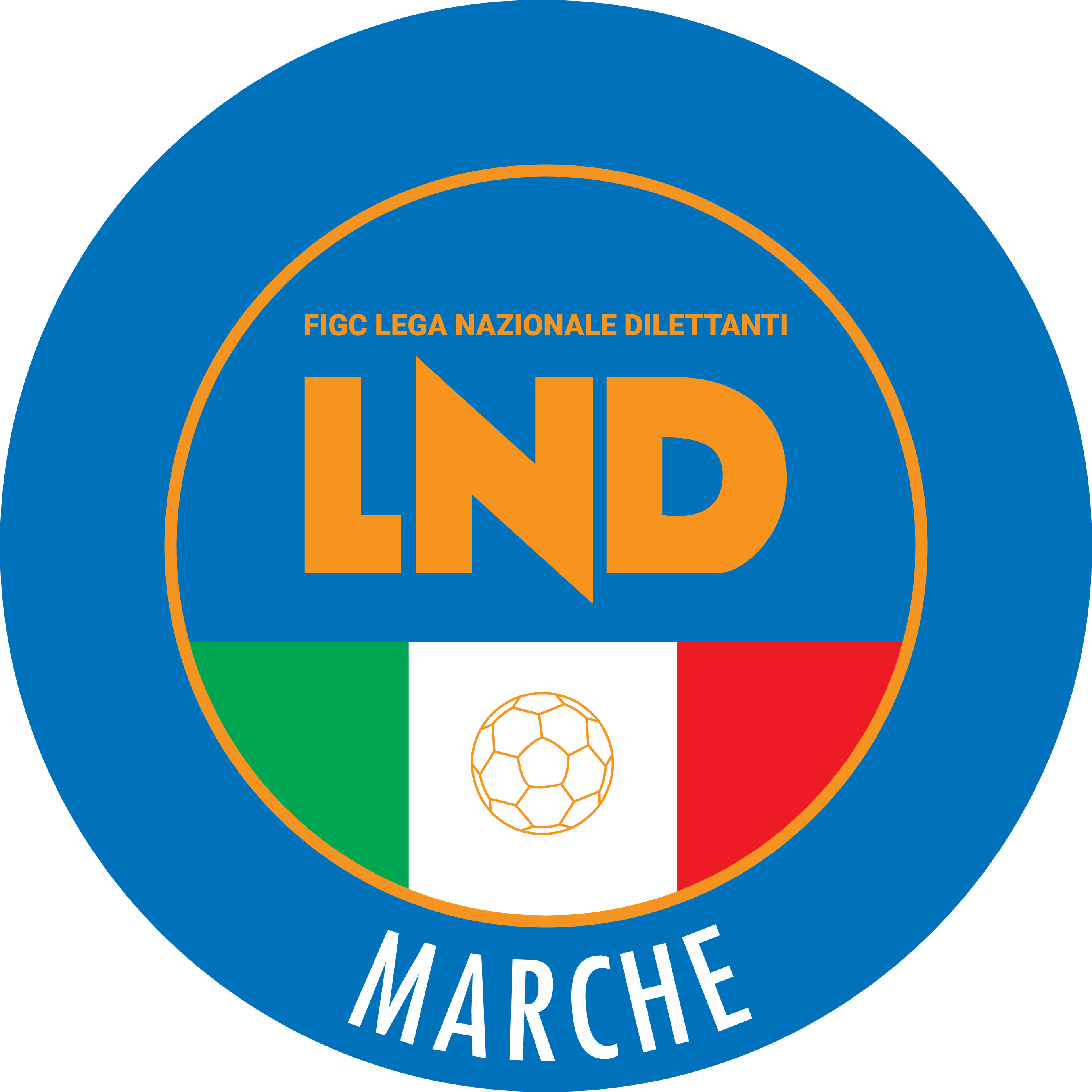 Federazione Italiana Giuoco CalcioLega Nazionale DilettantiCOMITATO REGIONALE MARCHEVia Schiavoni, snc - 60131 ANCONACENTRALINO: 071 285601 - FAX: 071 28560403sito internet: marche.lnd.ite-mail: c5marche@lnd.itpec: c5marche@pec.figcmarche.itTelegram: https://t.me/lndmarchec5Stagione Sportiva 2021/2022Comunicato Ufficiale N° 52 del 17/01/2022Stagione Sportiva 2021/2022Comunicato Ufficiale N° 52 del 17/01/2022Il Responsabile Regionale Calcio a Cinque(Marco Capretti)Il Presidente(Ivo Panichi)